Автор: Зюзин Д.А.Конспект урока по теме:«ХУДОЖЕСТВЕННАЯ КУЛЬТУРА ИНДИИ, КИТАЯ И ЯПОНИИ»___________________________________________________________________________________________________Представленные задания ориентированы на текст учебника Мировая художественная культура 10 класс, базовый уровень, Г.И. Данилова, М. «Дрофа», 2014 г.Целью данного опросника является проверка знаний материала глав 20-22 указанного учебника.Задания 1-4 каждого варианта предполагают краткие самостоятельно сформулированные ответы.Задание 5 содержит вопрос, предусматривающий развёрнутый самостоятельно сформулированный ответ.Время на выполнение задания 12-15 минут.Фронтальный письменный опрос позволяетза короткое время проверить знания всего классаобеспечивает «накопляемость оценок» (что немаловажно при 1 учебном часе в неделю)Иллюстрацииподготавливают учащихся к выполнению заданий В-12,13 ЕГЭ по историинесколько «оживляют» работуМХК                                                                                                                                                                    10 классХУДОЖЕСТВЕННАЯ КУЛЬТУРА ИНДИИ, КИТАЯ И ЯПОНИИВариант 1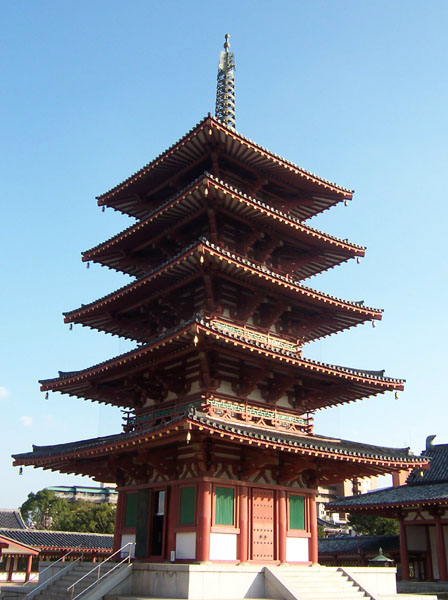 РАССМОТРИТЕ РИСУНКИ И ОТВЕТТЕ НА ВОПРОСЫ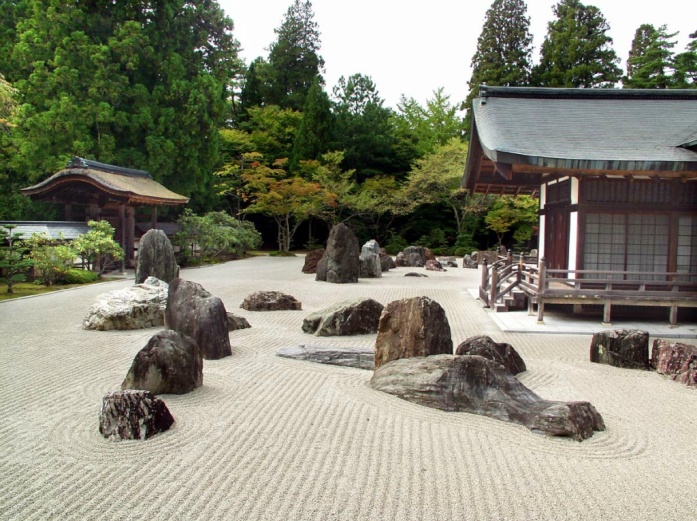 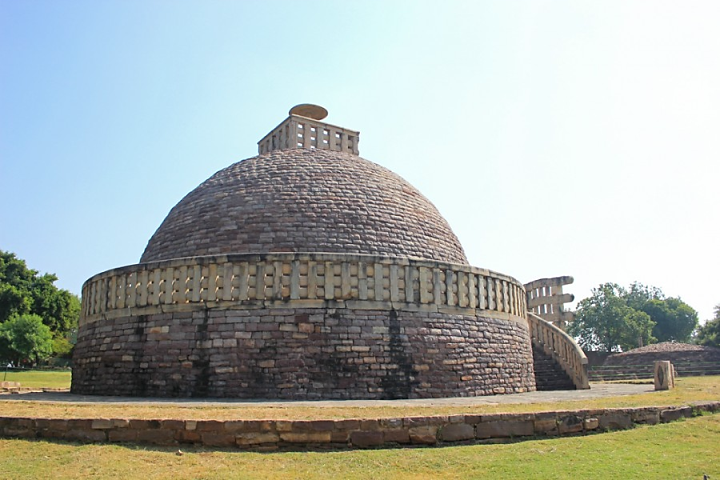 Как называется тип архитектурного сооружения, изображённого на фото №1?          В какой стране возводились сооружения, подобные тому, что изображено на фото №3?   В столице какой страны был построен архитектурный комплекс, получивший название Запретный город?   В искусстве какой страны недосказанность, незавершённость формы становятся важнейшими критериями художественности?   В стиле, характерном для какой страны, долгое время возводились сооружения в Японии? Назовите основные отличительные черты средневековой японской архитектуры.___________________________________________________________________________________________________МХК                                                                                                                                                                     10 классХУДОЖЕСТВЕННАЯ КУЛЬТУРА ИНДИИ, КИТАЯ И ЯПОНИИВариант 2РАССМОТРИТЕ РИСУНКИ И ОТВЕТТЕ НА ВОПРОСЫВ какой стране возводились сооружения, подобные тому, что изображено на фото №1?Как называется то, что изображено на фото № 2?Какое понятие является лишним в перечне: шахматы, компас, порох, бумага, шёлк?На культуру какого народа (китайского, японского, индийского) оказывал существенное влияние синтоизм?Какие изменения произошли в художественных вкусах и искусстве Японии с XVI в. и чем они были вызваны?МХК                                                                                                                                                                     10 классХУДОЖЕСТВЕННАЯ КУЛЬТУРА ИНДИИ, КИТАЯ И ЯПОНИИВариант 3РАССМОТРИТЕ РИСУНКИ И ОТВЕТТЕ НА ВОПРОСЫ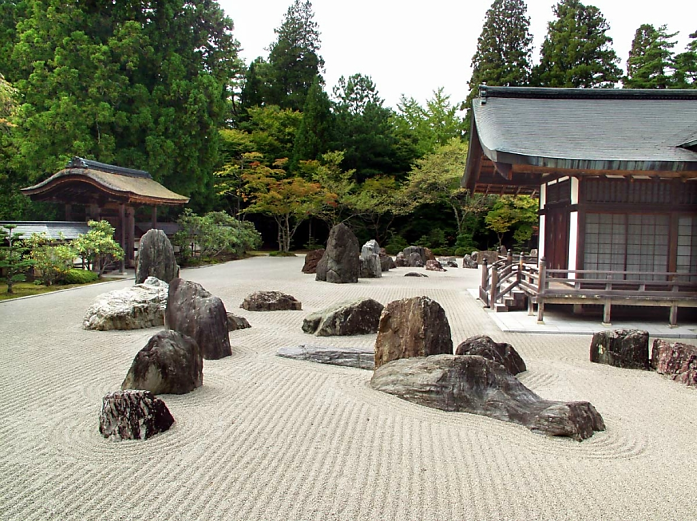 Для художественной культуры какой страны характерно то, что изображено на фото № 2?Как называется тип архитектурное сооружение, изображённое на фото №3?Культура какого народа (китайского, японского, индийского) не подверглась влиянию монголов?В какой стране изобрели способ производства фарфора высочайшего качества?В какой стране фасады храмов украшались скульптурными изображениями, призывавшими наслаждаться жизнью? С какой особенностью мировосприятия (мировоззрения) это было связано?123123123